PRESSEMITTEILUNG 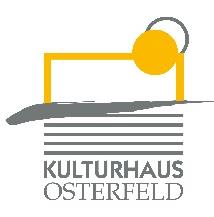 Samstag, 06. November 2021 um 20.00 UhrKulturhaus Osterfeld – Großer SaalDieter HuthmacherAlles wird gut feat. Matthias HautschMusikkonzertWill's der Zufall, dass die neue CD von Dieter Huthmacher „Alles wird gut“ heißt. Hat sie doch mit Corona so wenig am "Huth" wie die Lieder auf der CD. Und dennoch macht sie mit Liedern wie „Heimatlich“, wie „Jedermann“ oder „Mutter Erde“ deutlich, dass die Hoffnung in diesen Liedern immer präsent ist und durchscheinend. Vor allem ist es der Humor und die Leichtigkeit der Sprache, wie sie hier in der Gegend auf dem Mund liegt.

Wie selbstverständlich ist wieder Matthias Hautsch, der Gitarrist und seit vielen Jahren Dieter Huthmachers musikalischer Wegbegleiter mit dabei.

Es sind die besinnlichen, nachdenklichen Momente, die sich ausbreiten und festhaken beim Hören und es sind die heiteren, leichten Lieder und Dialoge, die einfach Freude bereiten und die einen breiten Bogen der musikalischen und textlichen Vielfalt eröffnen.VK: € 18,70 / erm. 14,20 AK: € 19,70 / erm. 15,00Karten und Informationen gibt es im Kulturhaus Osterfeld (07231) 3182-15, dienstags bis freitags, 14.00 bis 18.00 Uhr, per Mail unter: karten@kulturhaus-osterfeld.de und an allen bekannten Vorverkaufsstellen oder unter www.kulturhaus-osterfeld.de.Pforzheim, den 20.10.2021i.A. Christine SamstagPresse und Sekretariat